Urban Ink Photo Effect Photoshop TutorialPreview of Final Results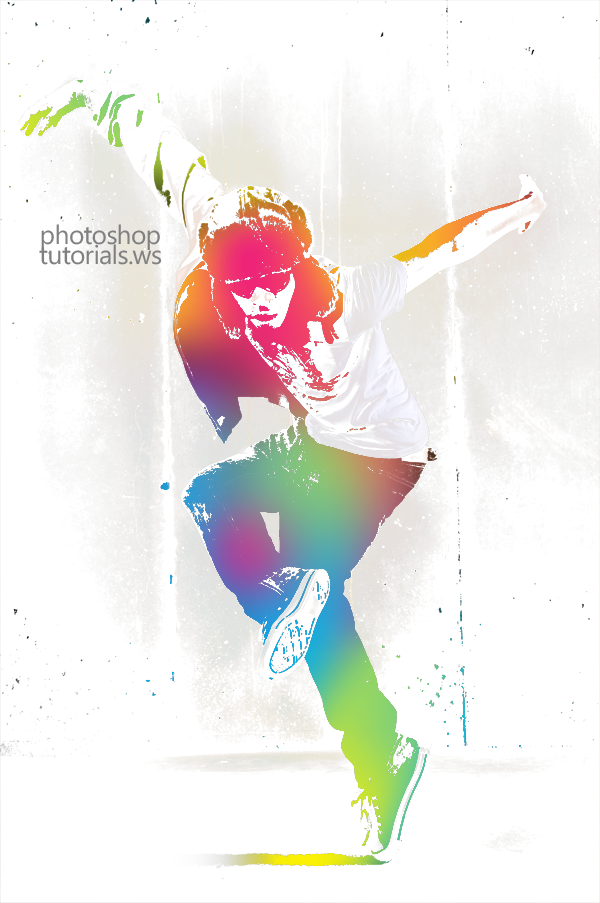 Stock PhotosThe image below is the stock photo we used to create this tutorial. We used the highest resolution image for this tutorial but you can follow this tutorial with a lower resolution image. You can also use your own image. We recommend starting with a photo of a model and a simple light background.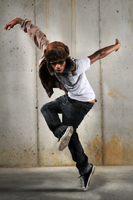 Step 1 – Open the image of the dancerLoad the image of the dancer into Photoshop. To do this, choose File > Open, browse for the file, then click OK. Note that this effect only works on photos with a simple background.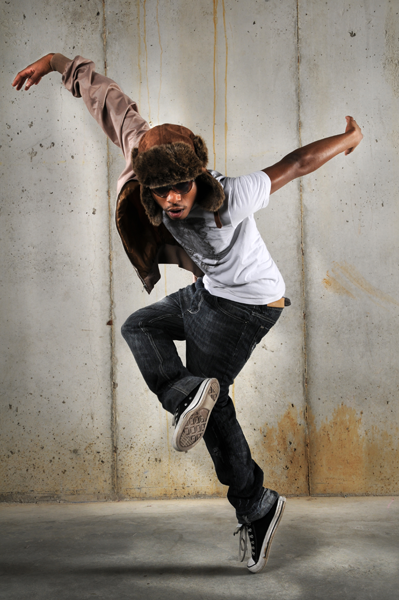 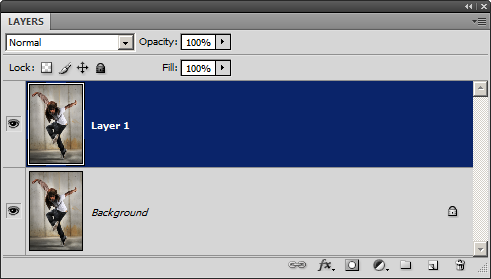 Step 2 – Duplicate the layerPress Ctrl+J or choose Layer > Duplicate Layer to create a copy of the layer.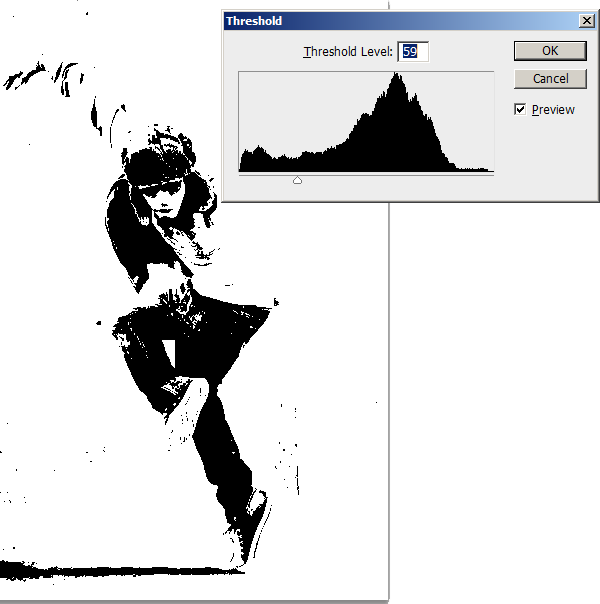 Step 3 – Apply ThresholdChoose Image > Adjustments > Threshold. Adjust the input slider so that most the background disappears and only the shadows of the model is in black.Step 4 – Blend the layer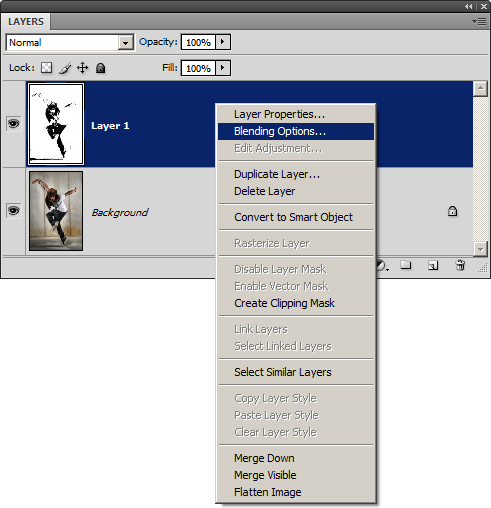 Right-mouse click on the top layer then choose Blending Options.While holding down the Alt key, drag the white input slider in the Underlying Layer setting towards the left. Click OK when done. If you are working on an image with a dark background, you may have to adjust the black input slider instead.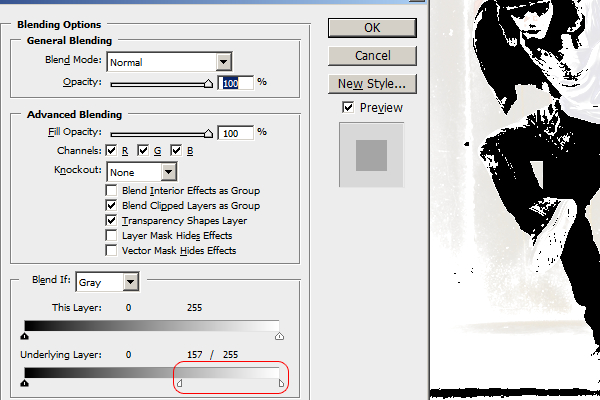 Here’s what our image looks like after the adjustment.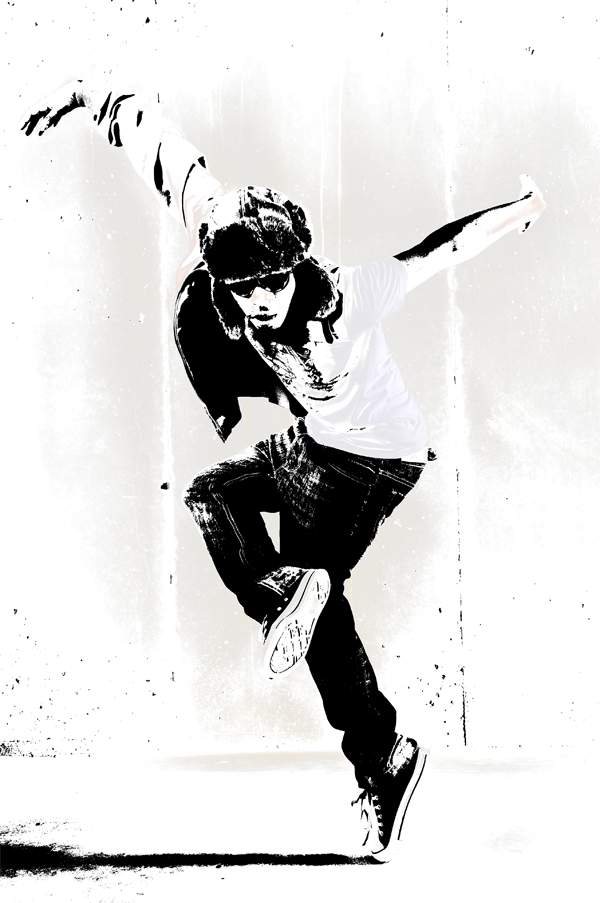 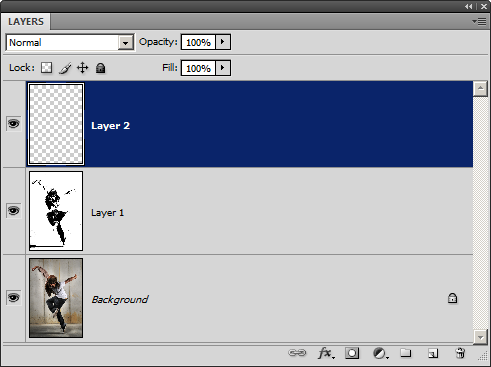 Step 5 – Create a new layerIn the Layers palette, click on the button to create a new layer.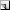 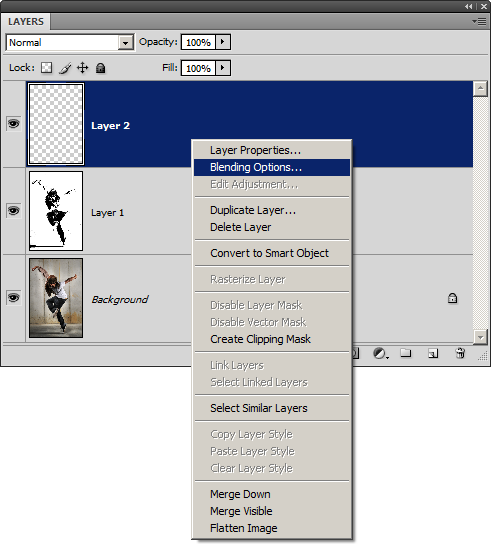 Step 6 – Blend the layerRight click on the current layer then choose Blending Options.While holding down the Alt key, drag the white input slider from the Underlying Layer settings towards the left. You won’t see any effect yet but this will help us preview the final results when we add color to the image in the next step.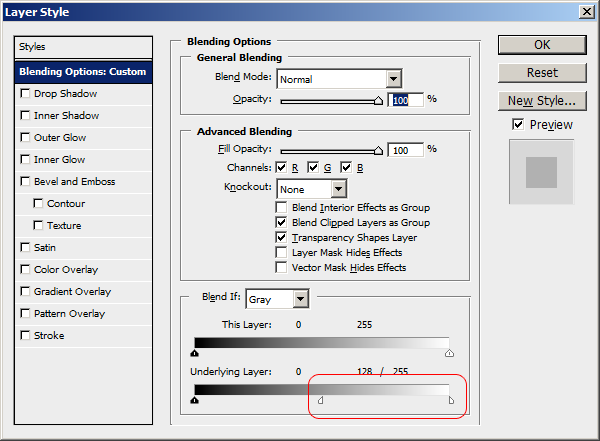 Step 7 – Add color to the imagePaint the current layer with any color of your choice. Use a large brush with a hardness of 0. We used cyan, magenta, and yellow to create the results shown below.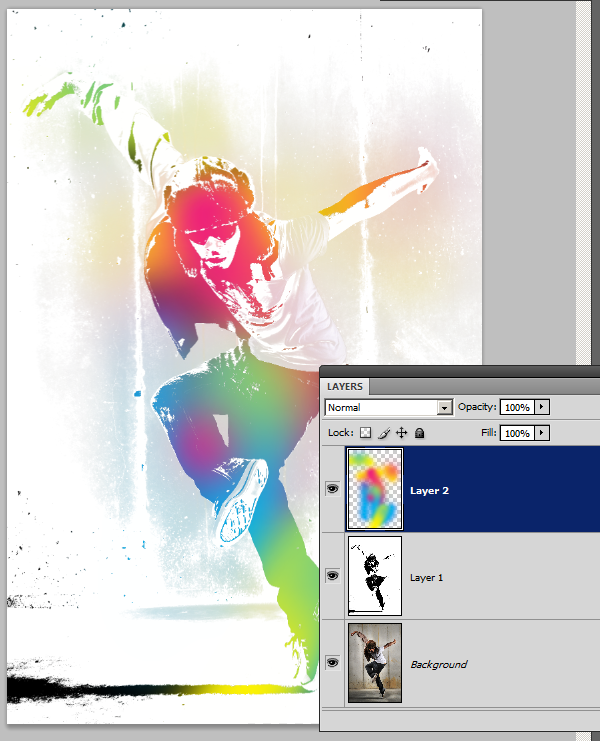 If you need to, you can go back into the blending options to adjust the blending options.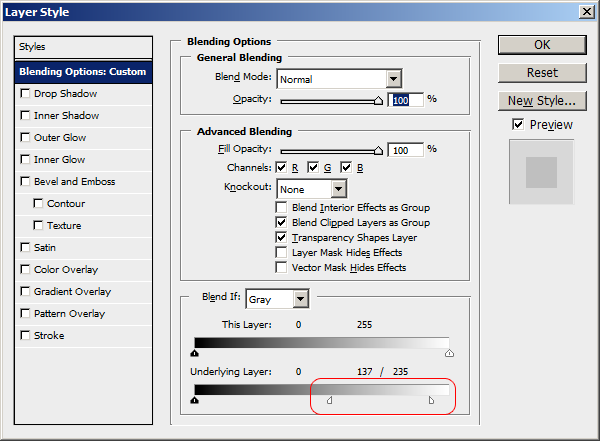 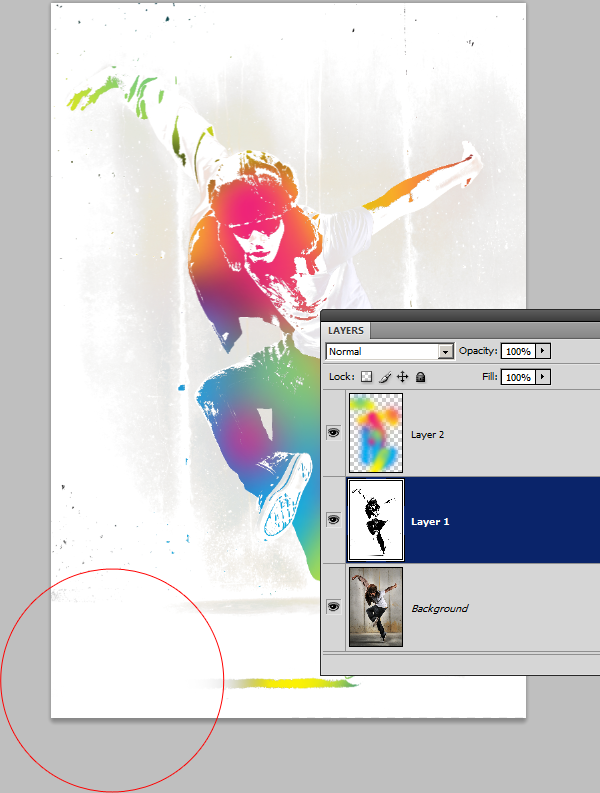 Step 8 – Refine the threshold layerSelect Layer 1 then paint the layer as you like. For my image, I used a large brush with a hardness of 0 to paint the shadow on the bottom with white. This makes the shadow fade into the background.Final ResultsDownload the Photoshop document | 1.29MBOther Examples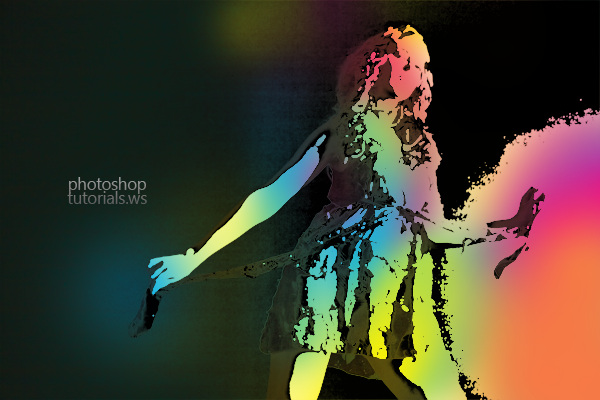 Download the Photoshop document | 1.38MB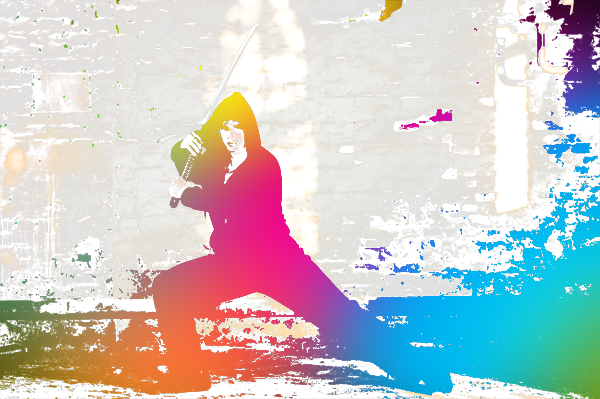 http://photoshoptutorials.ws/photoshop-tutorials/photo-effects/urban-ink-photo-effect.html 